Напомена: Подносилац захтјева попуњава таблицу стављајући „X“ за сваки приложени документ. Сви документи морају бити оригинали или прописно овјерене копије.Подносилац захтјева може од Федералног министарства у сваком тренутку затражити поврат оригиналне документације, под условом да исту замијени овјереном копијом.Босна и ХерцеговинаФедерација Босне и ХерцеговинеФедерално министарство пољопривреде,водопривреде и шумарстваХамдије Чемерлића бр. 2Сарајево 71 000Босна и ХерцеговинаФедерација Босне и ХерцеговинеФедерално министарство пољопривреде,водопривреде и шумарстваХамдије Чемерлића бр. 2Сарајево 71 000Босна и ХерцеговинаФедерација Босне и ХерцеговинеФедерално министарство пољопривреде,водопривреде и шумарстваХамдије Чемерлића бр. 2Сарајево 71 000Босна и ХерцеговинаФедерација Босне и ХерцеговинеФедерално министарство пољопривреде,водопривреде и шумарстваХамдије Чемерлића бр. 2Сарајево 71 000Босна и ХерцеговинаФедерација Босне и ХерцеговинеФедерално министарство пољопривреде,водопривреде и шумарстваХамдије Чемерлића бр. 2Сарајево 71 000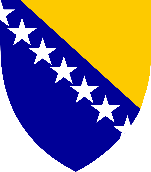 ЗЗП-ЛПОАНЕКС VIIЗахтјев за подршку улагању у легализацију грађевинских објеката у функцији пољопривредне производње и испуњавање околишних стандарда на ПГЗЗП-ЛПОАНЕКС VIIЗахтјев за подршку улагању у легализацију грађевинских објеката у функцији пољопривредне производње и испуњавање околишних стандарда на ПГЗЗП-ЛПОАНЕКС VIIЗахтјев за подршку улагању у легализацију грађевинских објеката у функцији пољопривредне производње и испуњавање околишних стандарда на ПГЗЗП-ЛПОАНЕКС VIIЗахтјев за подршку улагању у легализацију грађевинских објеката у функцији пољопривредне производње и испуњавање околишних стандарда на ПГЗЗП-ЛПОАНЕКС VIIЗахтјев за подршку улагању у легализацију грађевинских објеката у функцији пољопривредне производње и испуњавање околишних стандарда на ПГЗЗП-ЛПОАНЕКС VIIЗахтјев за подршку улагању у легализацију грађевинских објеката у функцији пољопривредне производње и испуњавање околишних стандарда на ПГЗЗП-ЛПОАНЕКС VIIЗахтјев за подршку улагању у легализацију грађевинских објеката у функцији пољопривредне производње и испуњавање околишних стандарда на ПГЗЗП-ЛПОАНЕКС VIIЗахтјев за подршку улагању у легализацију грађевинских објеката у функцији пољопривредне производње и испуњавање околишних стандарда на ПГЗЗП-ЛПОАНЕКС VIIЗахтјев за подршку улагању у легализацију грађевинских објеката у функцији пољопривредне производње и испуњавање околишних стандарда на ПГЗЗП-ЛПОАНЕКС VIIЗахтјев за подршку улагању у легализацију грађевинских објеката у функцији пољопривредне производње и испуњавање околишних стандарда на ПГЗЗП-ЛПОАНЕКС VIIЗахтјев за подршку улагању у легализацију грађевинских објеката у функцији пољопривредне производње и испуњавање околишних стандарда на ПГЗЗП-ЛПОАНЕКС VIIЗахтјев за подршку улагању у легализацију грађевинских објеката у функцији пољопривредне производње и испуњавање околишних стандарда на ПГЗЗП-ЛПОАНЕКС VIIЗахтјев за подршку улагању у легализацију грађевинских објеката у функцији пољопривредне производње и испуњавање околишних стандарда на ПГЗЗП-ЛПОАНЕКС VIIЗахтјев за подршку улагању у легализацију грађевинских објеката у функцији пољопривредне производње и испуњавање околишних стандарда на ПГЗЗП-ЛПОАНЕКС VIIЗахтјев за подршку улагању у легализацију грађевинских објеката у функцији пољопривредне производње и испуњавање околишних стандарда на ПГЗЗП-ЛПОАНЕКС VIIЗахтјев за подршку улагању у легализацију грађевинских објеката у функцији пољопривредне производње и испуњавање околишних стандарда на ПГЗЗП-ЛПОАНЕКС VIIЗахтјев за подршку улагању у легализацију грађевинских објеката у функцији пољопривредне производње и испуњавање околишних стандарда на ПГЗЗП-ЛПОАНЕКС VIIЗахтјев за подршку улагању у легализацију грађевинских објеката у функцији пољопривредне производње и испуњавање околишних стандарда на ПГЗЗП-ЛПОАНЕКС VIIЗахтјев за подршку улагању у легализацију грађевинских објеката у функцији пољопривредне производње и испуњавање околишних стандарда на ПГЗЗП-ЛПОАНЕКС VIIЗахтјев за подршку улагању у легализацију грађевинских објеката у функцији пољопривредне производње и испуњавање околишних стандарда на ПГЗЗП-ЛПОАНЕКС VIIЗахтјев за подршку улагању у легализацију грађевинских објеката у функцији пољопривредне производње и испуњавање околишних стандарда на ПГЗЗП-ЛПОАНЕКС VIIЗахтјев за подршку улагању у легализацију грађевинских објеката у функцији пољопривредне производње и испуњавање околишних стандарда на ПГЗЗП-ЛПОАНЕКС VIIЗахтјев за подршку улагању у легализацију грађевинских објеката у функцији пољопривредне производње и испуњавање околишних стандарда на ПГЗЗП-ЛПОАНЕКС VIIЗахтјев за подршку улагању у легализацију грађевинских објеката у функцији пољопривредне производње и испуњавање околишних стандарда на ПГЗЗП-ЛПОАНЕКС VIIЗахтјев за подршку улагању у легализацију грађевинских објеката у функцији пољопривредне производње и испуњавање околишних стандарда на ПГЗЗП-ЛПОАНЕКС VIIЗахтјев за подршку улагању у легализацију грађевинских објеката у функцији пољопривредне производње и испуњавање околишних стандарда на ПГЗЗП-ЛПОАНЕКС VIIЗахтјев за подршку улагању у легализацију грађевинских објеката у функцији пољопривредне производње и испуњавање околишних стандарда на ПГЗЗП-ЛПОАНЕКС VIIЗахтјев за подршку улагању у легализацију грађевинских објеката у функцији пољопривредне производње и испуњавање околишних стандарда на ПГЗЗП-ЛПОАНЕКС VIIЗахтјев за подршку улагању у легализацију грађевинских објеката у функцији пољопривредне производње и испуњавање околишних стандарда на ПГЗЗП-ЛПОАНЕКС VIIЗахтјев за подршку улагању у легализацију грађевинских објеката у функцији пољопривредне производње и испуњавање околишних стандарда на ПГЗЗП-ЛПОАНЕКС VIIЗахтјев за подршку улагању у легализацију грађевинских објеката у функцији пољопривредне производње и испуњавање околишних стандарда на ПГЗЗП-ЛПОАНЕКС VIIЗахтјев за подршку улагању у легализацију грађевинских објеката у функцији пољопривредне производње и испуњавање околишних стандарда на ПГЗЗП-ЛПОАНЕКС VIIЗахтјев за подршку улагању у легализацију грађевинских објеката у функцији пољопривредне производње и испуњавање околишних стандарда на ПГЗЗП-ЛПОАНЕКС VIIЗахтјев за подршку улагању у легализацију грађевинских објеката у функцији пољопривредне производње и испуњавање околишних стандарда на ПГЗЗП-ЛПОАНЕКС VIIЗахтјев за подршку улагању у легализацију грађевинских објеката у функцији пољопривредне производње и испуњавање околишних стандарда на ПГЗЗП-ЛПОАНЕКС VIIЗахтјев за подршку улагању у легализацију грађевинских објеката у функцији пољопривредне производње и испуњавање околишних стандарда на ПГЗЗП-ЛПОАНЕКС VIIЗахтјев за подршку улагању у легализацију грађевинских објеката у функцији пољопривредне производње и испуњавање околишних стандарда на ПГЗЗП-ЛПОАНЕКС VIIЗахтјев за подршку улагању у легализацију грађевинских објеката у функцији пољопривредне производње и испуњавање околишних стандарда на ПГЗЗП-ЛПОАНЕКС VIIЗахтјев за подршку улагању у легализацију грађевинских објеката у функцији пољопривредне производње и испуњавање околишних стандарда на ПГЗЗП-ЛПОАНЕКС VIIЗахтјев за подршку улагању у легализацију грађевинских објеката у функцији пољопривредне производње и испуњавање околишних стандарда на ПГЗЗП-ЛПОАНЕКС VIIЗахтјев за подршку улагању у легализацију грађевинских објеката у функцији пољопривредне производње и испуњавање околишних стандарда на ПГЗЗП-ЛПОАНЕКС VIIЗахтјев за подршку улагању у легализацију грађевинских објеката у функцији пољопривредне производње и испуњавање околишних стандарда на ПГЗЗП-ЛПОАНЕКС VIIЗахтјев за подршку улагању у легализацију грађевинских објеката у функцији пољопривредне производње и испуњавање околишних стандарда на ПГЗЗП-ЛПОАНЕКС VIIЗахтјев за подршку улагању у легализацију грађевинских објеката у функцији пољопривредне производње и испуњавање околишних стандарда на ПГЗЗП-ЛПОАНЕКС VIIЗахтјев за подршку улагању у легализацију грађевинских објеката у функцији пољопривредне производње и испуњавање околишних стандарда на ПГЗЗП-ЛПОАНЕКС VIIЗахтјев за подршку улагању у легализацију грађевинских објеката у функцији пољопривредне производње и испуњавање околишних стандарда на ПГЗЗП-ЛПОАНЕКС VIIЗахтјев за подршку улагању у легализацију грађевинских објеката у функцији пољопривредне производње и испуњавање околишних стандарда на ПГЗЗП-ЛПОАНЕКС VIIЗахтјев за подршку улагању у легализацију грађевинских објеката у функцији пољопривредне производње и испуњавање околишних стандарда на ПГЗЗП-ЛПОАНЕКС VIIЗахтјев за подршку улагању у легализацију грађевинских објеката у функцији пољопривредне производње и испуњавање околишних стандарда на ПГЗЗП-ЛПОАНЕКС VIIЗахтјев за подршку улагању у легализацију грађевинских објеката у функцији пољопривредне производње и испуњавање околишних стандарда на ПГЗЗП-ЛПОАНЕКС VIIЗахтјев за подршку улагању у легализацију грађевинских објеката у функцији пољопривредне производње и испуњавање околишних стандарда на ПГЗЗП-ЛПОАНЕКС VIIЗахтјев за подршку улагању у легализацију грађевинских објеката у функцији пољопривредне производње и испуњавање околишних стандарда на ПГЗЗП-ЛПОАНЕКС VIIЗахтјев за подршку улагању у легализацију грађевинских објеката у функцији пољопривредне производње и испуњавање околишних стандарда на ПГ1ПОДАЦИ О ПОДНОСИОЦУ ЗАХТЈЕВАПОДАЦИ О ПОДНОСИОЦУ ЗАХТЈЕВАПОДАЦИ О ПОДНОСИОЦУ ЗАХТЈЕВАПОДАЦИ О ПОДНОСИОЦУ ЗАХТЈЕВАПОДАЦИ О ПОДНОСИОЦУ ЗАХТЈЕВАПОДАЦИ О ПОДНОСИОЦУ ЗАХТЈЕВАПОДАЦИ О ПОДНОСИОЦУ ЗАХТЈЕВАПОДАЦИ О ПОДНОСИОЦУ ЗАХТЈЕВАПОДАЦИ О ПОДНОСИОЦУ ЗАХТЈЕВАПОДАЦИ О ПОДНОСИОЦУ ЗАХТЈЕВАПОДАЦИ О ПОДНОСИОЦУ ЗАХТЈЕВАПОДАЦИ О ПОДНОСИОЦУ ЗАХТЈЕВАПОДАЦИ О ПОДНОСИОЦУ ЗАХТЈЕВАПОДАЦИ О ПОДНОСИОЦУ ЗАХТЈЕВАПОДАЦИ О ПОДНОСИОЦУ ЗАХТЈЕВАПОДАЦИ О ПОДНОСИОЦУ ЗАХТЈЕВАПОДАЦИ О ПОДНОСИОЦУ ЗАХТЈЕВАПОДАЦИ О ПОДНОСИОЦУ ЗАХТЈЕВАПОДАЦИ О ПОДНОСИОЦУ ЗАХТЈЕВАПОДАЦИ О ПОДНОСИОЦУ ЗАХТЈЕВАПОДАЦИ О ПОДНОСИОЦУ ЗАХТЈЕВАПОДАЦИ О ПОДНОСИОЦУ ЗАХТЈЕВАПОДАЦИ О ПОДНОСИОЦУ ЗАХТЈЕВАПОДАЦИ О ПОДНОСИОЦУ ЗАХТЈЕВАПОДАЦИ О ПОДНОСИОЦУ ЗАХТЈЕВАПОДАЦИ О ПОДНОСИОЦУ ЗАХТЈЕВАПОДАЦИ О ПОДНОСИОЦУ ЗАХТЈЕВАПОДАЦИ О ПОДНОСИОЦУ ЗАХТЈЕВАПОДАЦИ О ПОДНОСИОЦУ ЗАХТЈЕВАПОДАЦИ О ПОДНОСИОЦУ ЗАХТЈЕВАПОДАЦИ О ПОДНОСИОЦУ ЗАХТЈЕВАПОДАЦИ О ПОДНОСИОЦУ ЗАХТЈЕВАПОДАЦИ О ПОДНОСИОЦУ ЗАХТЈЕВАПОДАЦИ О ПОДНОСИОЦУ ЗАХТЈЕВАПОДАЦИ О ПОДНОСИОЦУ ЗАХТЈЕВАПОДАЦИ О ПОДНОСИОЦУ ЗАХТЈЕВАПОДАЦИ О ПОДНОСИОЦУ ЗАХТЈЕВАПОДАЦИ О ПОДНОСИОЦУ ЗАХТЈЕВАПОДАЦИ О ПОДНОСИОЦУ ЗАХТЈЕВАПОДАЦИ О ПОДНОСИОЦУ ЗАХТЈЕВАПОДАЦИ О ПОДНОСИОЦУ ЗАХТЈЕВАПОДАЦИ О ПОДНОСИОЦУ ЗАХТЈЕВАПОДАЦИ О ПОДНОСИОЦУ ЗАХТЈЕВАПОДАЦИ О ПОДНОСИОЦУ ЗАХТЈЕВАПОДАЦИ О ПОДНОСИОЦУ ЗАХТЈЕВАПОДАЦИ О ПОДНОСИОЦУ ЗАХТЈЕВАПОДАЦИ О ПОДНОСИОЦУ ЗАХТЈЕВАПОДАЦИ О ПОДНОСИОЦУ ЗАХТЈЕВАПОДАЦИ О ПОДНОСИОЦУ ЗАХТЈЕВАПОДАЦИ О ПОДНОСИОЦУ ЗАХТЈЕВАПОДАЦИ О ПОДНОСИОЦУ ЗАХТЈЕВАПОДАЦИ О ПОДНОСИОЦУ ЗАХТЈЕВА1.1ОСНОВНИ ПОДАЦИОСНОВНИ ПОДАЦИОСНОВНИ ПОДАЦИОСНОВНИ ПОДАЦИОСНОВНИ ПОДАЦИОСНОВНИ ПОДАЦИОСНОВНИ ПОДАЦИОСНОВНИ ПОДАЦИОСНОВНИ ПОДАЦИОСНОВНИ ПОДАЦИОСНОВНИ ПОДАЦИОСНОВНИ ПОДАЦИОСНОВНИ ПОДАЦИОСНОВНИ ПОДАЦИОСНОВНИ ПОДАЦИОСНОВНИ ПОДАЦИОСНОВНИ ПОДАЦИОСНОВНИ ПОДАЦИОСНОВНИ ПОДАЦИОСНОВНИ ПОДАЦИОСНОВНИ ПОДАЦИОСНОВНИ ПОДАЦИОСНОВНИ ПОДАЦИОСНОВНИ ПОДАЦИОСНОВНИ ПОДАЦИОСНОВНИ ПОДАЦИОСНОВНИ ПОДАЦИОСНОВНИ ПОДАЦИОСНОВНИ ПОДАЦИОСНОВНИ ПОДАЦИОСНОВНИ ПОДАЦИОСНОВНИ ПОДАЦИОСНОВНИ ПОДАЦИОСНОВНИ ПОДАЦИОСНОВНИ ПОДАЦИОСНОВНИ ПОДАЦИОСНОВНИ ПОДАЦИОСНОВНИ ПОДАЦИОСНОВНИ ПОДАЦИОСНОВНИ ПОДАЦИОСНОВНИ ПОДАЦИОСНОВНИ ПОДАЦИОСНОВНИ ПОДАЦИОСНОВНИ ПОДАЦИОСНОВНИ ПОДАЦИОСНОВНИ ПОДАЦИОСНОВНИ ПОДАЦИОСНОВНИ ПОДАЦИОСНОВНИ ПОДАЦИОСНОВНИ ПОДАЦИОСНОВНИ ПОДАЦИОСНОВНИ ПОДАЦИ1.1.1Подносилац је:физичко лице (ППГ)обртпривредно друштво или задругафизичко лице (ППГ)обртпривредно друштво или задругафизичко лице (ППГ)обртпривредно друштво или задругафизичко лице (ППГ)обртпривредно друштво или задругафизичко лице (ППГ)обртпривредно друштво или задругафизичко лице (ППГ)обртпривредно друштво или задругафизичко лице (ППГ)обртпривредно друштво или задругафизичко лице (ППГ)обртпривредно друштво или задругафизичко лице (ППГ)обртпривредно друштво или задругафизичко лице (ППГ)обртпривредно друштво или задругафизичко лице (ППГ)обртпривредно друштво или задругафизичко лице (ППГ)обртпривредно друштво или задругафизичко лице (ППГ)обртпривредно друштво или задругафизичко лице (ППГ)обртпривредно друштво или задругафизичко лице (ППГ)обртпривредно друштво или задругафизичко лице (ППГ)обртпривредно друштво или задругафизичко лице (ППГ)обртпривредно друштво или задругафизичко лице (ППГ)обртпривредно друштво или задругафизичко лице (ППГ)обртпривредно друштво или задругафизичко лице (ППГ)обртпривредно друштво или задругафизичко лице (ППГ)обртпривредно друштво или задругафизичко лице (ППГ)обртпривредно друштво или задругафизичко лице (ППГ)обртпривредно друштво или задругафизичко лице (ППГ)обртпривредно друштво или задругафизичко лице (ППГ)обртпривредно друштво или задругафизичко лице (ППГ)обртпривредно друштво или задругафизичко лице (ППГ)обртпривредно друштво или задругафизичко лице (ППГ)обртпривредно друштво или задругафизичко лице (ППГ)обртпривредно друштво или задругафизичко лице (ППГ)обртпривредно друштво или задругафизичко лице (ППГ)обртпривредно друштво или задругафизичко лице (ППГ)обртпривредно друштво или задругафизичко лице (ППГ)обртпривредно друштво или задругафизичко лице (ППГ)обртпривредно друштво или задругаЗаокружити словоиспред опцијеЗаокружити словоиспред опцијеЗаокружити словоиспред опцијеЗаокружити словоиспред опцијеЗаокружити словоиспред опцијеЗаокружити словоиспред опцијеЗаокружити словоиспред опцијеЗаокружити словоиспред опцијеЗаокружити словоиспред опцијеЗаокружити словоиспред опцијеЗаокружити словоиспред опцијеЗаокружити словоиспред опцијеЗаокружити словоиспред опцијеЗаокружити словоиспред опцијеЗаокружити словоиспред опцијеЗаокружити словоиспред опцијеЗаокружити словоиспред опције1.1.2.Подносилац је:обвезник ПДВ-аније обвезник ПДВ-аобвезник ПДВ-аније обвезник ПДВ-аобвезник ПДВ-аније обвезник ПДВ-аобвезник ПДВ-аније обвезник ПДВ-аобвезник ПДВ-аније обвезник ПДВ-аобвезник ПДВ-аније обвезник ПДВ-аобвезник ПДВ-аније обвезник ПДВ-аобвезник ПДВ-аније обвезник ПДВ-аобвезник ПДВ-аније обвезник ПДВ-аобвезник ПДВ-аније обвезник ПДВ-аобвезник ПДВ-аније обвезник ПДВ-аобвезник ПДВ-аније обвезник ПДВ-аобвезник ПДВ-аније обвезник ПДВ-аобвезник ПДВ-аније обвезник ПДВ-аобвезник ПДВ-аније обвезник ПДВ-аобвезник ПДВ-аније обвезник ПДВ-аобвезник ПДВ-аније обвезник ПДВ-аобвезник ПДВ-аније обвезник ПДВ-аобвезник ПДВ-аније обвезник ПДВ-аобвезник ПДВ-аније обвезник ПДВ-аобвезник ПДВ-аније обвезник ПДВ-аобвезник ПДВ-аније обвезник ПДВ-аобвезник ПДВ-аније обвезник ПДВ-аобвезник ПДВ-аније обвезник ПДВ-аобвезник ПДВ-аније обвезник ПДВ-аобвезник ПДВ-аније обвезник ПДВ-аобвезник ПДВ-аније обвезник ПДВ-аобвезник ПДВ-аније обвезник ПДВ-аобвезник ПДВ-аније обвезник ПДВ-аобвезник ПДВ-аније обвезник ПДВ-аобвезник ПДВ-аније обвезник ПДВ-аобвезник ПДВ-аније обвезник ПДВ-аобвезник ПДВ-аније обвезник ПДВ-аобвезник ПДВ-аније обвезник ПДВ-аЗаокружити словоиспред опцијеЗаокружити словоиспред опцијеЗаокружити словоиспред опцијеЗаокружити словоиспред опцијеЗаокружити словоиспред опцијеЗаокружити словоиспред опцијеЗаокружити словоиспред опцијеЗаокружити словоиспред опцијеЗаокружити словоиспред опцијеЗаокружити словоиспред опцијеЗаокружити словоиспред опцијеЗаокружити словоиспред опцијеЗаокружити словоиспред опцијеЗаокружити словоиспред опцијеЗаокружити словоиспред опцијеЗаокружити словоиспред опцијеЗаокружити словоиспред опције1.1.3Број пољопривредног газдинства (БПГ)Број пољопривредног газдинства (БПГ)Број пољопривредног газдинства (БПГ)Број пољопривредног газдинства (БПГ)Број пољопривредног газдинства (БПГ)Број клијента (БК)Број клијента (БК)Број клијента (БК)Број клијента (БК)Број клијента (БК)1.2ПОПУЊАВА ФИЗИЧКО ЛИЦЕ (ППГ)ПОПУЊАВА ФИЗИЧКО ЛИЦЕ (ППГ)ПОПУЊАВА ФИЗИЧКО ЛИЦЕ (ППГ)ПОПУЊАВА ФИЗИЧКО ЛИЦЕ (ППГ)ПОПУЊАВА ФИЗИЧКО ЛИЦЕ (ППГ)ПОПУЊАВА ФИЗИЧКО ЛИЦЕ (ППГ)ПОПУЊАВА ФИЗИЧКО ЛИЦЕ (ППГ)ПОПУЊАВА ФИЗИЧКО ЛИЦЕ (ППГ)ПОПУЊАВА ФИЗИЧКО ЛИЦЕ (ППГ)ПОПУЊАВА ФИЗИЧКО ЛИЦЕ (ППГ)ПОПУЊАВА ФИЗИЧКО ЛИЦЕ (ППГ)ПОПУЊАВА ФИЗИЧКО ЛИЦЕ (ППГ)ПОПУЊАВА ФИЗИЧКО ЛИЦЕ (ППГ)ПОПУЊАВА ФИЗИЧКО ЛИЦЕ (ППГ)ПОПУЊАВА ФИЗИЧКО ЛИЦЕ (ППГ)ПОПУЊАВА ФИЗИЧКО ЛИЦЕ (ППГ)ПОПУЊАВА ФИЗИЧКО ЛИЦЕ (ППГ)ПОПУЊАВА ФИЗИЧКО ЛИЦЕ (ППГ)ПОПУЊАВА ФИЗИЧКО ЛИЦЕ (ППГ)ПОПУЊАВА ФИЗИЧКО ЛИЦЕ (ППГ)ПОПУЊАВА ФИЗИЧКО ЛИЦЕ (ППГ)ПОПУЊАВА ФИЗИЧКО ЛИЦЕ (ППГ)ПОПУЊАВА ФИЗИЧКО ЛИЦЕ (ППГ)ПОПУЊАВА ФИЗИЧКО ЛИЦЕ (ППГ)ПОПУЊАВА ФИЗИЧКО ЛИЦЕ (ППГ)ПОПУЊАВА ФИЗИЧКО ЛИЦЕ (ППГ)ПОПУЊАВА ФИЗИЧКО ЛИЦЕ (ППГ)ПОПУЊАВА ФИЗИЧКО ЛИЦЕ (ППГ)ПОПУЊАВА ФИЗИЧКО ЛИЦЕ (ППГ)ПОПУЊАВА ФИЗИЧКО ЛИЦЕ (ППГ)ПОПУЊАВА ФИЗИЧКО ЛИЦЕ (ППГ)ПОПУЊАВА ФИЗИЧКО ЛИЦЕ (ППГ)ПОПУЊАВА ФИЗИЧКО ЛИЦЕ (ППГ)ПОПУЊАВА ФИЗИЧКО ЛИЦЕ (ППГ)ПОПУЊАВА ФИЗИЧКО ЛИЦЕ (ППГ)ПОПУЊАВА ФИЗИЧКО ЛИЦЕ (ППГ)ПОПУЊАВА ФИЗИЧКО ЛИЦЕ (ППГ)ПОПУЊАВА ФИЗИЧКО ЛИЦЕ (ППГ)ПОПУЊАВА ФИЗИЧКО ЛИЦЕ (ППГ)ПОПУЊАВА ФИЗИЧКО ЛИЦЕ (ППГ)ПОПУЊАВА ФИЗИЧКО ЛИЦЕ (ППГ)ПОПУЊАВА ФИЗИЧКО ЛИЦЕ (ППГ)ПОПУЊАВА ФИЗИЧКО ЛИЦЕ (ППГ)ПОПУЊАВА ФИЗИЧКО ЛИЦЕ (ППГ)ПОПУЊАВА ФИЗИЧКО ЛИЦЕ (ППГ)ПОПУЊАВА ФИЗИЧКО ЛИЦЕ (ППГ)ПОПУЊАВА ФИЗИЧКО ЛИЦЕ (ППГ)ПОПУЊАВА ФИЗИЧКО ЛИЦЕ (ППГ)ПОПУЊАВА ФИЗИЧКО ЛИЦЕ (ППГ)ПОПУЊАВА ФИЗИЧКО ЛИЦЕ (ППГ)ПОПУЊАВА ФИЗИЧКО ЛИЦЕ (ППГ)ПОПУЊАВА ФИЗИЧКО ЛИЦЕ (ППГ)1.2.1Име и презиме носиоца ППГ-аИме и презиме носиоца ППГ-аИме и презиме носиоца ППГ-аИме и презиме носиоца ППГ-аИме и презиме носиоца ППГ-а1.2.2Јединствени матични број (ЈМБ) носиоца ППГ-аЈединствени матични број (ЈМБ) носиоца ППГ-аЈединствени матични број (ЈМБ) носиоца ППГ-аЈединствени матични број (ЈМБ) носиоца ППГ-аЈединствени матични број (ЈМБ) носиоца ППГ-а1.2.3Име и презиме опуномоћеника(Само ако је именован)Име и презиме опуномоћеника(Само ако је именован)Име и презиме опуномоћеника(Само ако је именован)Име и презиме опуномоћеника(Само ако је именован)Име и презиме опуномоћеника(Само ако је именован)1.3ПОПУЊАВА ОБРТПОПУЊАВА ОБРТПОПУЊАВА ОБРТПОПУЊАВА ОБРТПОПУЊАВА ОБРТПОПУЊАВА ОБРТПОПУЊАВА ОБРТПОПУЊАВА ОБРТПОПУЊАВА ОБРТПОПУЊАВА ОБРТПОПУЊАВА ОБРТПОПУЊАВА ОБРТПОПУЊАВА ОБРТПОПУЊАВА ОБРТПОПУЊАВА ОБРТПОПУЊАВА ОБРТПОПУЊАВА ОБРТПОПУЊАВА ОБРТПОПУЊАВА ОБРТПОПУЊАВА ОБРТПОПУЊАВА ОБРТПОПУЊАВА ОБРТПОПУЊАВА ОБРТПОПУЊАВА ОБРТПОПУЊАВА ОБРТПОПУЊАВА ОБРТПОПУЊАВА ОБРТПОПУЊАВА ОБРТПОПУЊАВА ОБРТПОПУЊАВА ОБРТПОПУЊАВА ОБРТПОПУЊАВА ОБРТПОПУЊАВА ОБРТПОПУЊАВА ОБРТПОПУЊАВА ОБРТПОПУЊАВА ОБРТПОПУЊАВА ОБРТПОПУЊАВА ОБРТПОПУЊАВА ОБРТПОПУЊАВА ОБРТПОПУЊАВА ОБРТПОПУЊАВА ОБРТПОПУЊАВА ОБРТПОПУЊАВА ОБРТПОПУЊАВА ОБРТПОПУЊАВА ОБРТПОПУЊАВА ОБРТПОПУЊАВА ОБРТПОПУЊАВА ОБРТПОПУЊАВА ОБРТПОПУЊАВА ОБРТПОПУЊАВА ОБРТ1.3.1Име и презиме власника обртаИме и презиме власника обртаИме и презиме власника обртаИме и презиме власника обртаИме и презиме власника обртаИме и презиме власника обртаИме и презиме власника обртаИме и презиме власника обртаИме и презиме власника обрта1.3.2Јединствени идентификациони број (ЈИБ/ИД) обртаЈединствени идентификациони број (ЈИБ/ИД) обртаЈединствени идентификациони број (ЈИБ/ИД) обртаЈединствени идентификациони број (ЈИБ/ИД) обртаЈединствени идентификациони број (ЈИБ/ИД) обрта1.3.3Име и презиме опуномоћеника(Само ако је именован)Име и презиме опуномоћеника(Само ако је именован)Име и презиме опуномоћеника(Само ако је именован)Име и презиме опуномоћеника(Само ако је именован)Име и презиме опуномоћеника(Само ако је именован)Име и презиме опуномоћеника(Само ако је именован)Име и презиме опуномоћеника(Само ако је именован)Име и презиме опуномоћеника(Само ако је именован)Име и презиме опуномоћеника(Само ако је именован)1.3.4.Јединствени матични број (ЈМБ) власника обртаЈединствени матични број (ЈМБ) власника обртаЈединствени матични број (ЈМБ) власника обртаЈединствени матични број (ЈМБ) власника обртаЈединствени матични број (ЈМБ) власника обртаЈединствени матични број (ЈМБ) власника обрта1.4ПОПУЊАВА ПРИВРЕДНО ДРУШТВО/ЗАДРУГАПОПУЊАВА ПРИВРЕДНО ДРУШТВО/ЗАДРУГАПОПУЊАВА ПРИВРЕДНО ДРУШТВО/ЗАДРУГАПОПУЊАВА ПРИВРЕДНО ДРУШТВО/ЗАДРУГАПОПУЊАВА ПРИВРЕДНО ДРУШТВО/ЗАДРУГАПОПУЊАВА ПРИВРЕДНО ДРУШТВО/ЗАДРУГАПОПУЊАВА ПРИВРЕДНО ДРУШТВО/ЗАДРУГАПОПУЊАВА ПРИВРЕДНО ДРУШТВО/ЗАДРУГАПОПУЊАВА ПРИВРЕДНО ДРУШТВО/ЗАДРУГАПОПУЊАВА ПРИВРЕДНО ДРУШТВО/ЗАДРУГАПОПУЊАВА ПРИВРЕДНО ДРУШТВО/ЗАДРУГАПОПУЊАВА ПРИВРЕДНО ДРУШТВО/ЗАДРУГАПОПУЊАВА ПРИВРЕДНО ДРУШТВО/ЗАДРУГАПОПУЊАВА ПРИВРЕДНО ДРУШТВО/ЗАДРУГАПОПУЊАВА ПРИВРЕДНО ДРУШТВО/ЗАДРУГАПОПУЊАВА ПРИВРЕДНО ДРУШТВО/ЗАДРУГАПОПУЊАВА ПРИВРЕДНО ДРУШТВО/ЗАДРУГАПОПУЊАВА ПРИВРЕДНО ДРУШТВО/ЗАДРУГАПОПУЊАВА ПРИВРЕДНО ДРУШТВО/ЗАДРУГАПОПУЊАВА ПРИВРЕДНО ДРУШТВО/ЗАДРУГАПОПУЊАВА ПРИВРЕДНО ДРУШТВО/ЗАДРУГАПОПУЊАВА ПРИВРЕДНО ДРУШТВО/ЗАДРУГАПОПУЊАВА ПРИВРЕДНО ДРУШТВО/ЗАДРУГАПОПУЊАВА ПРИВРЕДНО ДРУШТВО/ЗАДРУГАПОПУЊАВА ПРИВРЕДНО ДРУШТВО/ЗАДРУГАПОПУЊАВА ПРИВРЕДНО ДРУШТВО/ЗАДРУГАПОПУЊАВА ПРИВРЕДНО ДРУШТВО/ЗАДРУГАПОПУЊАВА ПРИВРЕДНО ДРУШТВО/ЗАДРУГАПОПУЊАВА ПРИВРЕДНО ДРУШТВО/ЗАДРУГАПОПУЊАВА ПРИВРЕДНО ДРУШТВО/ЗАДРУГАПОПУЊАВА ПРИВРЕДНО ДРУШТВО/ЗАДРУГАПОПУЊАВА ПРИВРЕДНО ДРУШТВО/ЗАДРУГАПОПУЊАВА ПРИВРЕДНО ДРУШТВО/ЗАДРУГАПОПУЊАВА ПРИВРЕДНО ДРУШТВО/ЗАДРУГАПОПУЊАВА ПРИВРЕДНО ДРУШТВО/ЗАДРУГАПОПУЊАВА ПРИВРЕДНО ДРУШТВО/ЗАДРУГАПОПУЊАВА ПРИВРЕДНО ДРУШТВО/ЗАДРУГАПОПУЊАВА ПРИВРЕДНО ДРУШТВО/ЗАДРУГАПОПУЊАВА ПРИВРЕДНО ДРУШТВО/ЗАДРУГАПОПУЊАВА ПРИВРЕДНО ДРУШТВО/ЗАДРУГАПОПУЊАВА ПРИВРЕДНО ДРУШТВО/ЗАДРУГАПОПУЊАВА ПРИВРЕДНО ДРУШТВО/ЗАДРУГАПОПУЊАВА ПРИВРЕДНО ДРУШТВО/ЗАДРУГАПОПУЊАВА ПРИВРЕДНО ДРУШТВО/ЗАДРУГАПОПУЊАВА ПРИВРЕДНО ДРУШТВО/ЗАДРУГАПОПУЊАВА ПРИВРЕДНО ДРУШТВО/ЗАДРУГАПОПУЊАВА ПРИВРЕДНО ДРУШТВО/ЗАДРУГАПОПУЊАВА ПРИВРЕДНО ДРУШТВО/ЗАДРУГАПОПУЊАВА ПРИВРЕДНО ДРУШТВО/ЗАДРУГАПОПУЊАВА ПРИВРЕДНО ДРУШТВО/ЗАДРУГАПОПУЊАВА ПРИВРЕДНО ДРУШТВО/ЗАДРУГАПОПУЊАВА ПРИВРЕДНО ДРУШТВО/ЗАДРУГА1.4.1Назив привредног друштва/задругеНазив привредног друштва/задругеНазив привредног друштва/задругеНазив привредног друштва/задругеНазив привредног друштва/задругеЈединствени идентификациони број (ЈИБ/ИД) прив. друштва/ задругеЈединствени идентификациони број (ЈИБ/ИД) прив. друштва/ задругеЈединствени идентификациони број (ЈИБ/ИД) прив. друштва/ задругеЈединствени идентификациони број (ЈИБ/ИД) прив. друштва/ задругеЈединствени идентификациони број (ЈИБ/ИД) прив. друштва/ задруге1.4.2Име и презиме одговорног лица Име и презиме одговорног лица Име и презиме одговорног лица Име и презиме одговорног лица Име и презиме одговорног лица Име и презиме одговорног лица Име и презиме одговорног лица Име и презиме одговорног лица Име и презиме одговорног лица 1.4.3Јединствени матични број (ЈМБ) одговорног лицаЈединствени матични број (ЈМБ) одговорног лицаЈединствени матични број (ЈМБ) одговорног лицаЈединствени матични број (ЈМБ) одговорног лицаЈединствени матични број (ЈМБ) одговорног лица1.4.4Име и презиме опуномоћеника(Само ако је именован)Име и презиме опуномоћеника(Само ако је именован)Име и презиме опуномоћеника(Само ако је именован)Име и презиме опуномоћеника(Само ако је именован)Име и презиме опуномоћеника(Само ако је именован)Име и презиме опуномоћеника(Само ако је именован)Име и презиме опуномоћеника(Само ако је именован)Име и презиме опуномоћеника(Само ако је именован)Име и презиме опуномоћеника(Само ако је именован)1.5ПОПУЊАВАЈУ СВИ ПОДНОСИОЦИ ЗАХТЈЕВАПОПУЊАВАЈУ СВИ ПОДНОСИОЦИ ЗАХТЈЕВАПОПУЊАВАЈУ СВИ ПОДНОСИОЦИ ЗАХТЈЕВАПОПУЊАВАЈУ СВИ ПОДНОСИОЦИ ЗАХТЈЕВАПОПУЊАВАЈУ СВИ ПОДНОСИОЦИ ЗАХТЈЕВАПОПУЊАВАЈУ СВИ ПОДНОСИОЦИ ЗАХТЈЕВАПОПУЊАВАЈУ СВИ ПОДНОСИОЦИ ЗАХТЈЕВАПОПУЊАВАЈУ СВИ ПОДНОСИОЦИ ЗАХТЈЕВАПОПУЊАВАЈУ СВИ ПОДНОСИОЦИ ЗАХТЈЕВАПОПУЊАВАЈУ СВИ ПОДНОСИОЦИ ЗАХТЈЕВАПОПУЊАВАЈУ СВИ ПОДНОСИОЦИ ЗАХТЈЕВАПОПУЊАВАЈУ СВИ ПОДНОСИОЦИ ЗАХТЈЕВАПОПУЊАВАЈУ СВИ ПОДНОСИОЦИ ЗАХТЈЕВАПОПУЊАВАЈУ СВИ ПОДНОСИОЦИ ЗАХТЈЕВАПОПУЊАВАЈУ СВИ ПОДНОСИОЦИ ЗАХТЈЕВАПОПУЊАВАЈУ СВИ ПОДНОСИОЦИ ЗАХТЈЕВАПОПУЊАВАЈУ СВИ ПОДНОСИОЦИ ЗАХТЈЕВАПОПУЊАВАЈУ СВИ ПОДНОСИОЦИ ЗАХТЈЕВАПОПУЊАВАЈУ СВИ ПОДНОСИОЦИ ЗАХТЈЕВАПОПУЊАВАЈУ СВИ ПОДНОСИОЦИ ЗАХТЈЕВАПОПУЊАВАЈУ СВИ ПОДНОСИОЦИ ЗАХТЈЕВАПОПУЊАВАЈУ СВИ ПОДНОСИОЦИ ЗАХТЈЕВАПОПУЊАВАЈУ СВИ ПОДНОСИОЦИ ЗАХТЈЕВАПОПУЊАВАЈУ СВИ ПОДНОСИОЦИ ЗАХТЈЕВАПОПУЊАВАЈУ СВИ ПОДНОСИОЦИ ЗАХТЈЕВАПОПУЊАВАЈУ СВИ ПОДНОСИОЦИ ЗАХТЈЕВАПОПУЊАВАЈУ СВИ ПОДНОСИОЦИ ЗАХТЈЕВАПОПУЊАВАЈУ СВИ ПОДНОСИОЦИ ЗАХТЈЕВАПОПУЊАВАЈУ СВИ ПОДНОСИОЦИ ЗАХТЈЕВАПОПУЊАВАЈУ СВИ ПОДНОСИОЦИ ЗАХТЈЕВАПОПУЊАВАЈУ СВИ ПОДНОСИОЦИ ЗАХТЈЕВАПОПУЊАВАЈУ СВИ ПОДНОСИОЦИ ЗАХТЈЕВАПОПУЊАВАЈУ СВИ ПОДНОСИОЦИ ЗАХТЈЕВАПОПУЊАВАЈУ СВИ ПОДНОСИОЦИ ЗАХТЈЕВАПОПУЊАВАЈУ СВИ ПОДНОСИОЦИ ЗАХТЈЕВАПОПУЊАВАЈУ СВИ ПОДНОСИОЦИ ЗАХТЈЕВАПОПУЊАВАЈУ СВИ ПОДНОСИОЦИ ЗАХТЈЕВАПОПУЊАВАЈУ СВИ ПОДНОСИОЦИ ЗАХТЈЕВАПОПУЊАВАЈУ СВИ ПОДНОСИОЦИ ЗАХТЈЕВАПОПУЊАВАЈУ СВИ ПОДНОСИОЦИ ЗАХТЈЕВАПОПУЊАВАЈУ СВИ ПОДНОСИОЦИ ЗАХТЈЕВАПОПУЊАВАЈУ СВИ ПОДНОСИОЦИ ЗАХТЈЕВАПОПУЊАВАЈУ СВИ ПОДНОСИОЦИ ЗАХТЈЕВАПОПУЊАВАЈУ СВИ ПОДНОСИОЦИ ЗАХТЈЕВАПОПУЊАВАЈУ СВИ ПОДНОСИОЦИ ЗАХТЈЕВАПОПУЊАВАЈУ СВИ ПОДНОСИОЦИ ЗАХТЈЕВАПОПУЊАВАЈУ СВИ ПОДНОСИОЦИ ЗАХТЈЕВАПОПУЊАВАЈУ СВИ ПОДНОСИОЦИ ЗАХТЈЕВАПОПУЊАВАЈУ СВИ ПОДНОСИОЦИ ЗАХТЈЕВАПОПУЊАВАЈУ СВИ ПОДНОСИОЦИ ЗАХТЈЕВАПОПУЊАВАЈУ СВИ ПОДНОСИОЦИ ЗАХТЈЕВАПОПУЊАВАЈУ СВИ ПОДНОСИОЦИ ЗАХТЈЕВА1.5.1Подаци о пребивалишту – сједишту подносиоца:Подаци о пребивалишту – сједишту подносиоца:Подаци о пребивалишту – сједишту подносиоца:Подаци о пребивалишту – сједишту подносиоца:Подаци о пребивалишту – сједишту подносиоца:Подаци о пребивалишту – сједишту подносиоца:Подаци о пребивалишту – сједишту подносиоца:Подаци о пребивалишту – сједишту подносиоца:Подаци о пребивалишту – сједишту подносиоца:Подаци о пребивалишту – сједишту подносиоца:Подаци о пребивалишту – сједишту подносиоца:Подаци о пребивалишту – сједишту подносиоца:Подаци о пребивалишту – сједишту подносиоца:Подаци о пребивалишту – сједишту подносиоца:Подаци о пребивалишту – сједишту подносиоца:Подаци о пребивалишту – сједишту подносиоца:Подаци о пребивалишту – сједишту подносиоца:Подаци о пребивалишту – сједишту подносиоца:Подаци о пребивалишту – сједишту подносиоца:Подаци о пребивалишту – сједишту подносиоца:Подаци о пребивалишту – сједишту подносиоца:Подаци о пребивалишту – сједишту подносиоца:Подаци о пребивалишту – сједишту подносиоца:Подаци о пребивалишту – сједишту подносиоца:Подаци о пребивалишту – сједишту подносиоца:Подаци о пребивалишту – сједишту подносиоца:Подаци о пребивалишту – сједишту подносиоца:Подаци о пребивалишту – сједишту подносиоца:Подаци о пребивалишту – сједишту подносиоца:Подаци о пребивалишту – сједишту подносиоца:Подаци о пребивалишту – сједишту подносиоца:Подаци о пребивалишту – сједишту подносиоца:Подаци о пребивалишту – сједишту подносиоца:Подаци о пребивалишту – сједишту подносиоца:Подаци о пребивалишту – сједишту подносиоца:Подаци о пребивалишту – сједишту подносиоца:Подаци о пребивалишту – сједишту подносиоца:Подаци о пребивалишту – сједишту подносиоца:Подаци о пребивалишту – сједишту подносиоца:Подаци о пребивалишту – сједишту подносиоца:Подаци о пребивалишту – сједишту подносиоца:Подаци о пребивалишту – сједишту подносиоца:Подаци о пребивалишту – сједишту подносиоца:Подаци о пребивалишту – сједишту подносиоца:Подаци о пребивалишту – сједишту подносиоца:Подаци о пребивалишту – сједишту подносиоца:Подаци о пребивалишту – сједишту подносиоца:Подаци о пребивалишту – сједишту подносиоца:Подаци о пребивалишту – сједишту подносиоца:Подаци о пребивалишту – сједишту подносиоца:Подаци о пребивалишту – сједишту подносиоца:Подаци о пребивалишту – сједишту подносиоца:1.5.1.1КантонКантон1.5.1.2Град/ОпштинаГрад/Општина1.5.1.3Насељено мјестоНасељено мјесто1.5.1.4Улица и бројУлица и број1.5.1.5Поштански бројПоштански број1.5.1.6Телефон/мобителТелефон/мобител1.5.1.7Е-маил адресаЕ-маил адреса2.ПОДАЦИ О УЛАГАЊУПОДАЦИ О УЛАГАЊУ2.1ПОДАЦИ О ЛОКАЦИЈИ УЛАГАЊА* У случају улагања у покретну опрему, која ће бити смјештена на мјесту на којем ће се  користити, као локација улагања може бити наведено сједиште подносиоца или мјесто обављања пољопривредне дјелатности (мјесто на којем ће се опрема користити)** У случају улагања у непокретну опрему навести локацију уградње ПОДАЦИ О ЛОКАЦИЈИ УЛАГАЊА* У случају улагања у покретну опрему, која ће бити смјештена на мјесту на којем ће се  користити, као локација улагања може бити наведено сједиште подносиоца или мјесто обављања пољопривредне дјелатности (мјесто на којем ће се опрема користити)** У случају улагања у непокретну опрему навести локацију уградње 2.1.1Кантон2.1.2Град/Општина2.1.3Насељено мјесто2.1.4Катастарска општина2.1.5Број катастарске честице/парцеле2.2ВРСТА УЛАГАЊА ВРСТА УЛАГАЊА ВРСТА УЛАГАЊА ВРСТА УЛАГАЊА ВРСТА УЛАГАЊА Шифра (дописати из ЛПТ)Шифра (дописати из ЛПТ)Уписати назив улагања(уписати назив са фактуре)Износ улагања у КМ, ЕУР и сл.(Унијети износ у валути са фактуре)Износ улагања у КМ, ЕУР и сл.(Унијети износ у валути са фактуре)Износ улагања у КМ, ЕУР и сл.(Унијети износ у валути са фактуре)Шифра (дописати из ЛПТ)Шифра (дописати из ЛПТ)Уписати назив улагања(уписати назив са фактуре)са ПДВ-омса ПДВ-омбез ПДВ-аМЛИЈЕЧНО ГОВЕДАРСТВОМЛИЈЕЧНО ГОВЕДАРСТВОМЛИЈЕЧНО ГОВЕДАРСТВОМЛИЈЕЧНО ГОВЕДАРСТВО(3.1.1.)Изградња или доградња3.1.1.33.1.1.63.1.1.73.1.1.83.1.1.9(3.1.2.)Опрема за млијечно говедарство3.1.2.153.2.1.163.1.2.173.1.2.18МЕСНО ГОВЕДАРСТВОМЕСНО ГОВЕДАРСТВОМЕСНО ГОВЕДАРСТВОМЕСНО ГОВЕДАРСТВО(3.2.1.)Изградња3.2.1.33.2.1.63.2.1.83.2.1.93.2.1.10(3.2.2.)Опрема 3.2.2.73.2.2.103.2.2.113.2.2.123.2.2.13ОВЧАРСТВО И КОЗАРСТВООВЧАРСТВО И КОЗАРСТВООВЧАРСТВО И КОЗАРСТВООВЧАРСТВО И КОЗАРСТВО(3.3.1.)Изградња3.3.1.33.3.1.63.3.1.83.3.1.93.3.1.10(3.3.2.)Опрема 3.3.2.143.3.2.153.3.2.163.3.2.17СВИЊОГОЈСТВОСВИЊОГОЈСТВОСВИЊОГОЈСТВОСВИЊОГОЈСТВО(3.4.1.)Изградња3.4.1.43.4.1.83.4.1.93.4.1.10(3.4.2.)Опрема за свињогојство3.4.2.93.4.2.163.4.2.193.4.2.223.4.2.23ПЕРАДАРСТВОПЕРАДАРСТВОПЕРАДАРСТВОПЕРАДАРСТВО(3.5.1.)Изградња3.5.1.43.5.1.73.5.1.83.5.1.93.5.1.10(3.5.2.)Опрема за перадарство3.5.2.33.5.2.83.5.2.113.5.2.133.5.2.163.5.2.17ВОЋЕ, ПОВРЋЕ, ГРОЖЂЕ, МАЛИНЕ И ЦВИЈЕЋЕВОЋЕ, ПОВРЋЕ, ГРОЖЂЕ, МАЛИНЕ И ЦВИЈЕЋЕВОЋЕ, ПОВРЋЕ, ГРОЖЂЕ, МАЛИНЕ И ЦВИЈЕЋЕВОЋЕ, ПОВРЋЕ, ГРОЖЂЕ, МАЛИНЕ И ЦВИЈЕЋЕ(3.6.1.)Изградња3.6.1.7(3.6.2.1)Опрема и уређаји за стакленике и пластенике3.6.2.1.9(3.6.2.2)Опрема и уређаји за сортирање, паковање и чување воћа поврћа и цвијећа3.6.2.2.11(3.6.2.3)Опрема за подизање и реструктурирање насада воћа, грожђа, маслина и цвијећа3.6.2.3.7ЖИТАРИЦЕ И УЉАРИЦЕ(3.7.1.)Изградња3.7.1.2(3.7.2.)Опрема3.7.2.6ЉЕКОВИТО И АРОМАТИЧНО БИЉЕ(3.8.1.)Изградња3.8.1.4(3.8.2.)Опрема3.8.211ГЉИВЕ(3.9.1.)Изградња3.9.1.2(3.9.2.)Опрема3.9.28ПЧЕЛАРСТВО(3.10.1.)Изградња3.10.1.2(3.10.2.)Опрема3.10.28АКВАКУЛТУРААКВАКУЛТУРААКВАКУЛТУРААКВАКУЛТУРА3.11.1Изградња3.11.12.3.11.2Опрема за аквакултуру3.11.2.5.3.11.2.7ПРИХВАТЉИВИ ОПШТИ ТРОШКОВИ (трошкови легализације)ПРИХВАТЉИВИ ОПШТИ ТРОШКОВИ (трошкови легализације)ПРИХВАТЉИВИ ОПШТИ ТРОШКОВИ (трошкови легализације)ПРИХВАТЉИВИ ОПШТИ ТРОШКОВИ (трошкови легализације)3.12.3.12.3.12.2.3ИЗНОС УЛАГАЊАИЗНОС УЛАГАЊАИЗНОС УЛАГАЊАса ПДВ-омбез ПДВ-а2.3.1 Износ улагања (збројити износе из таблице врста улагања)Износ улагања (збројити износе из таблице врста улагања)Износ улагања (збројити износе из таблице врста улагања)2.3.2Износ трошкова транспорта и монтаже (уградње) Износ трошкова транспорта и монтаже (уградње) Износ трошкова транспорта и монтаже (уградње) Укупан износ улагања (збројити износе из реда 2.3.1 и реда 2.3.2)Укупан износ улагања (збројити износе из реда 2.3.1 и реда 2.3.2)Укупан износ улагања (збројити износе из реда 2.3.1 и реда 2.3.2)Својим потписом потврђујем да сам подобан за примање подршке. Потврђујем да су подаци дати у захтјеву за подршку и пратећој документацији тачни, те допуштам њихову провјеру. Допуштам употребу својих личних података током обраде захтјева за подршку, процеса плаћања и трајања уговорних обавеза.Својим потписом потврђујем да сам подобан за примање подршке. Потврђујем да су подаци дати у захтјеву за подршку и пратећој документацији тачни, те допуштам њихову провјеру. Допуштам употребу својих личних података током обраде захтјева за подршку, процеса плаћања и трајања уговорних обавеза.Својим потписом потврђујем да сам подобан за примање подршке. Потврђујем да су подаци дати у захтјеву за подршку и пратећој документацији тачни, те допуштам њихову провјеру. Допуштам употребу својих личних података током обраде захтјева за подршку, процеса плаћања и трајања уговорних обавеза.Својим потписом потврђујем да сам подобан за примање подршке. Потврђујем да су подаци дати у захтјеву за подршку и пратећој документацији тачни, те допуштам њихову провјеру. Допуштам употребу својих личних података током обраде захтјева за подршку, процеса плаћања и трајања уговорних обавеза.Својим потписом потврђујем да сам подобан за примање подршке. Потврђујем да су подаци дати у захтјеву за подршку и пратећој документацији тачни, те допуштам њихову провјеру. Допуштам употребу својих личних података током обраде захтјева за подршку, процеса плаћања и трајања уговорних обавеза.Својим потписом потврђујем да сам подобан за примање подршке. Потврђујем да су подаци дати у захтјеву за подршку и пратећој документацији тачни, те допуштам њихову провјеру. Допуштам употребу својих личних података током обраде захтјева за подршку, процеса плаћања и трајања уговорних обавеза.(Потпис)М.П.(мјесто и датум)3ПОПИС ДОКУМЕНАТАСтавити “X” у одговарајуће пољеОдноси се на све подносиоце захтјеваОдноси се на све подносиоце захтјеваОдноси се на све подносиоце захтјева3.1Рјешење о легализацији, односно грађевинску дозволу или потврду надлежног општинског тијела да грађевинска дозвола за улагање у испуњавање околишних стандарда није потребна,3.2Фактуру везану за прихватљиве трошкове легализације, доградње и опремања, укључујући фактуре везане за  трошкове транспорта и уградње.	3.3Доказ о извршеној уплати по испостављеној фактури,3.4Јединствена царинска декларација (ЈЦИ) и доказ о измиреним царинским дажбинама (само за увезени грађевински материјал и опрему)3.5Доказ о статусу квалифицираног произвођача код Регулаторне комисије за енергију у Федерацији Босне и Херцеговине, - (само ако се обновљиви извор енергије повезује на јавни електроенергетски систем)3.6Овјерена Изјава клијента3.7Доказ о измиреним обавезама за претходну годину или споразум о репрограмирању дуга код Порезне управе Федерације БиХ (сви корисници)3.8Доказ о измиреним обавезама за претходну годину или споразум о репрограмирању дуга код Управе за индиректно опорезивање БиХ (само за обвезнике ПДВ-а)3.9Доказ о уплати федералне управне таксе у износу од 20 КМ